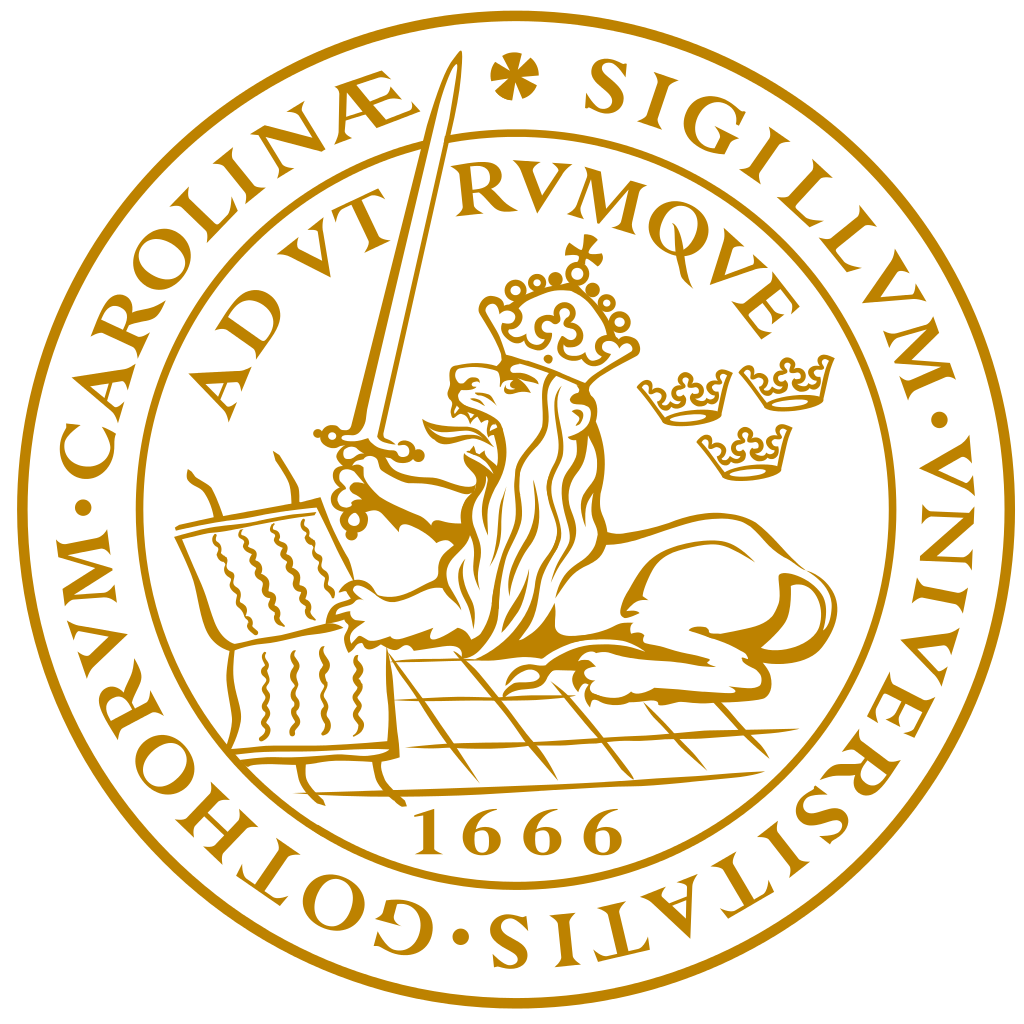 TTPK10 Teaterns teori och praktik. Påbyggnadskurs 30 hpDelkurs 2. Teaterteoretisk och metodisk tillämpning, 7,5 hpLitteraturBirgerstam, Pirjo (2000). Skapande handling. Om idéernas födelse. Lund: Studentlitteratur. (100 s)Bogart, Anne (2007), And then, you act. Making art in an unpredictable world, London & New York: Routledge (50 s)Csikszentmihalyi, Mihalyi (1997), Creativity: Flow and the Psychology of Discovery and Invention, London & New York: Harper Perennial (100 s) Dolan, Jill (2006), "The Polemics and Potential of Theatre Studies and Performance". Ingår i: The Sage Handbook of Performance Studies, Madison, D. Soyini och Hamera, Judith (red), London: Sage Publications Ltd. (20 s)Fexeus, Henrik (2012), Bli kreativ på en timme, Stockholm: Bokförlaget Forum. (90 s)Nelson, Robin (2013), Practice as Research in the Arts. Principles, Protocols, Pedagogies, Resistances, London: Palgrave Macmillan (100 s)NätmaterialBornemark, Jonna & Fredrik Svenaeus (2009), Vad är praktisk kunskap? Huddinge: Södertörns högskola. (60 s) (Finns att läsa online via LUB Search)Bernt Gusavsson, ”Vad är kunskap? En diskussion om praktisk och teoretisk kunskap”, finns att ladda ner via nätet: http://www.pedag.umu.se/digitalAssets/19/19998_vad-kunskap-skolverket.pdf Annat material tillkommer i form av artiklar och essäer som finns tillgängliga digitalt.Totalt: ca 700 s.I kursen ingår dessutom exempeluppsatser och exkursioner.